 INVESTIGA Y SEÑALA CON UNA LÍNEA EL NOMBRE Y LA IMAGEN CORRECTA DEL PLANETA ENANO.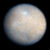 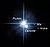 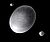 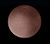 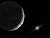 